Outlook: Useful Debate Vocabulary„I’m listening to the other side.”I see your point, but I think …Yes, I understand, but my opinion is that …That’s all very interesting, but the problem is that …I’m afraid I can’t quite agree with your point.-I think I’ve got your point, now let me respond to it.-We can see what you’re saying. Here’s my reply … “I need to say something now.”I’m sorry to interrupt, but you’ve misunderstood our point.-Excuse me, but that’s not quite correct.-Sorry, I just have to disagree with your point.-Let me just respond to that, please.-Forgive me for interrupting, but I must respond to that.-Hold on a moment, that’s not correct.-If you would allow me to add a comment here...-If you don’t mind, I’d like to take issue with what you just said“You haven’t replied yet.”The other side will have to explain why.... otherwise we win that point.We said that…but the other side has not replied to our point.-I’d like to focus on two points that the other side has failed to address.There are two points that we have succeeded in establishing …I want to call your attention to an important point that our opponents have not addressed yet.I’d like to point out that there are two issues our opponents have failed to dispute, namely …I must stress again that our point has not been refuted by the other side.“Well, I think that…”The first point I would like to raise is this …Our position is the following …Here’s the main point I want to raise …I’d like to deal with two points here. The first is …Our opponents have still not addressed the question we raised a moment ago …The other side has failed to answer our point about …Notice that the affirmative side has not addressed our main point.Let me just restate my position.Just to be clear, here is what I mean …“So finally, we …”To sum up, here are the main points our opponents have not addressed …We pointed out that…Our opponents have claimed that …To recap the main points …Let’s sum up where we stand in this debate.Let me summarize our position in this debate.In summary, we want to point out that …Let’s see which arguments are still standing.Let’s take stock of where we are in this debate.(These phrases are from Debate and Discussion by David Moser.)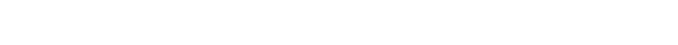 